ФЕДЕРАЛЬНОЕ АГЕНТСТВО ЖЕЛЕЗНОДОРОЖНОГО ТРАНСПОРТА Федеральное государственное бюджетное образовательное учреждение высшего образования«Петербургский государственный университет путей сообщенияИмператора Александра I»(ФГБОУ ВО ПГУПС)Кафедра «Информационные и вычислительные системы»РАБОЧАЯ ПРОГРАММА дисциплины«БАЗЫ ДАННЫХ» (Б1.В.ДВ.8.1) для направления подготовки09.03.02 – «Информационные системы и технологии»по профилю «Информационные системы и технологии» Форма обучения - очнаяСанкт-Петербург2018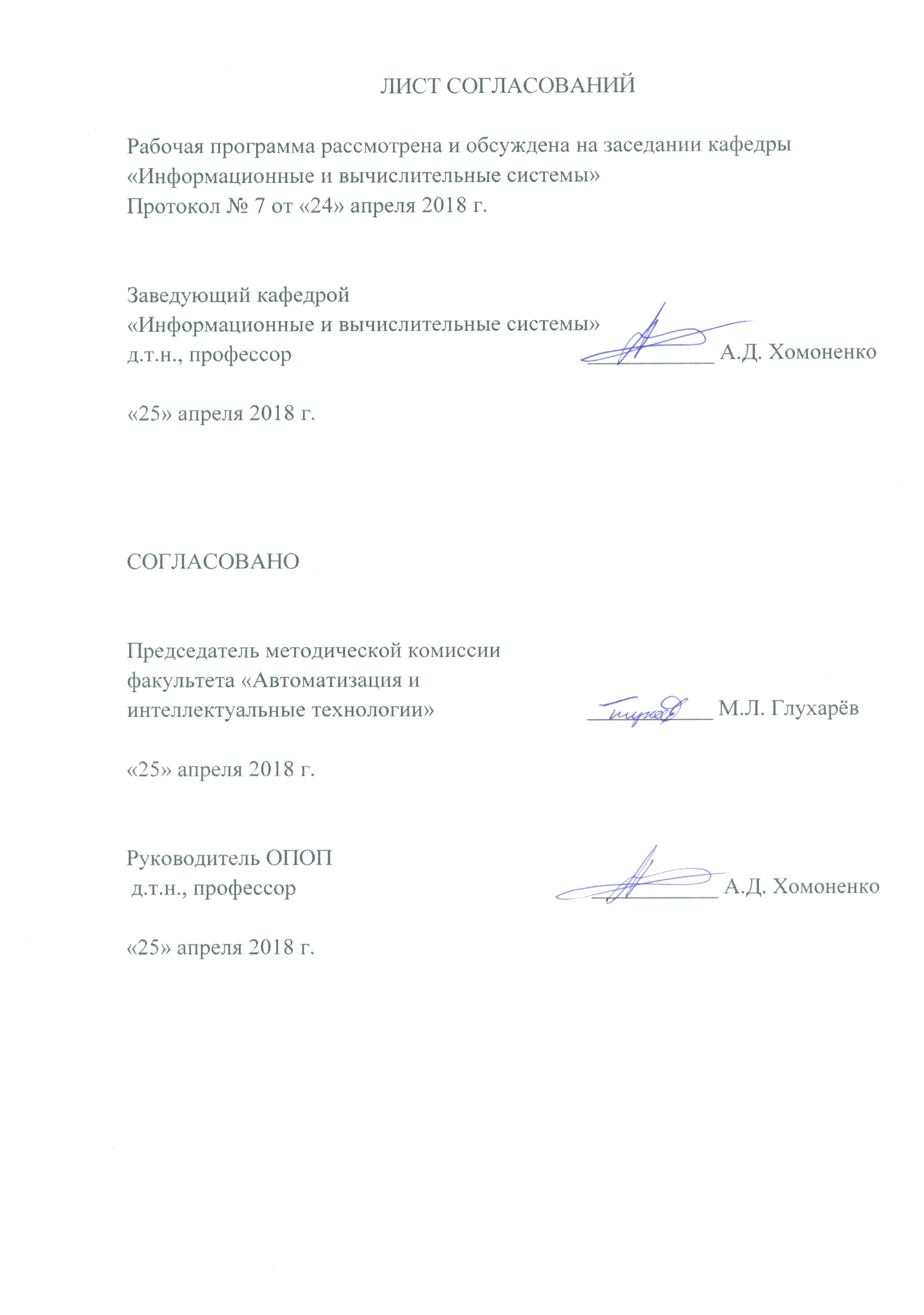 4. Объем дисциплины и виды учебной работы5. Содержание и структура дисциплины5.1 Содержание дисциплины5.2 Разделы дисциплины и виды занятий6. Перечень учебно-методического обеспечения для самостоятельной работы обучающихся по дисциплине7. Фонд оценочных средств для проведения текущего контроля успеваемости и промежуточной аттестации обучающихся по дисциплинеФонд оценочных средств по дисциплине «Базы данных» является неотъемлемой частью рабочей программы и представлен отдельным документом, рассмотренным на заседании кафедры и утвержденным заведующим кафедрой.8. Перечень основной и дополнительной учебной литературы, нормативно-правовой документации и других изданий, необходимых для освоения дисциплины8.1 Перечень основной учебной литературы, необходимой для освоения дисциплины1. Хомоненко А.Д., Рогальчук В.В., Тырва А.В. Разработка Web-приложений для работы с базами данных: Учебное пособие. СПб.: ПГУПС, 2012. – 88 с.8.2 Перечень дополнительной учебной литературы, необходимой для освоения дисциплины           1. Карпова И. П. Базы данных:  Учебное пособие. —  СПб.:  Питер, 2013. — 240 с.: ил. — (Серия «Учебное пособие»)http://ibooks.ru/reading.php?productid=334057          2. Сысоев Э.В., Бурцева Е.В. Базы данных: Курс лекций. - Тамбов: Издательство ТГТУ, 2007.   http://window.edu.ru/resource/872/56872.8.3 Перечень нормативно-правовой документации, необходимой для освоения дисциплины   1. ГОСТ 2.105-95. ЕСКД. Общие требования к текстовым документам.8.4 Другие издания, необходимые для освоения дисциплины1. Моделирование документов [Текст]: методические указания/          Г. Ф. Довбуш; ПГУПС, каф. "Информ. и вычислит. системы". - Санкт-Петербург: ПГУПС, 2012 - 15 с.  9. Перечень ресурсов информационно-телекоммуникационной сети «Интернет», необходимых для освоения дисциплиныЛичный кабинет обучающегося и электронная информационно-образовательная среда. [Электронный ресурс]. – Режим доступа: http://sdo.pgups.ru/ (для доступа к полнотекстовым документам требуется авторизация).  Система Консультант Плюс [Электронный ресурс]– Режим доступа: http://www.consultant.ru;Единое окно доступа к образовательным ресурсам Плюс [Электронный ресурс]– Режим доступа: http://window.edu.ru10. Методические указания для обучающихся по освоению дисциплиныПорядок изучения дисциплины следующий:Освоение разделов дисциплины производится в порядке, приведенном в разделе 5 «Содержание и структура дисциплины». Обучающийся должен освоить все разделы дисциплины с помощью учебно-методического обеспечения, приведенного в разделах 6, 8 и 9 рабочей программы. Для формирования компетенций обучающийся должен представить выполненные типовые контрольные задания или иные материалы, необходимые для оценки знаний, умений, навыков и (или) опыта деятельности, предусмотренные текущим контролем (см. фонд оценочных средств по дисциплине).По итогам текущего контроля по дисциплине, обучающийся должен пройти промежуточную аттестацию (см. фонд оценочных средств по дисциплине).11. Перечень информационных технологий, используемых при осуществлении образовательного процесса по дисциплине, включая перечень программного обеспечения и информационных справочных системИнтернет - сервисы и электронные ресурсы (поисковые системы, электронная почта, онлайн - энциклопедии и справочники, электронные учебные и учебно-методические материалы).электронная информационно-образовательная среда Петербургского государственного университета путей сообщения Императора Александра I [Электронный ресурс]. Режим доступа:  http://sdo.pgups.ru.Дисциплина обеспечена необходимым комплектом лицензионного программного обеспечения, установленного на технических средствах, размещенных в специальных помещениях и помещениях для самостоятельной работы: операционная система Windows, MS Office.Все обучающиеся имеют доступ к электронным учебно-методическим комплексам (ЭУМК) по изучаемой дисциплине согласно персональным логинам и паролям.Каждый обучающийся обеспечен доступом к электронно-библиотечной системе (ЭБС) через сайт Научно-технической библиотеки Университета http://library.pgups.ru/, содержащей основные издания по изучаемой дисциплине. ЭБС обеспечивает возможность индивидуального доступа для каждого обучающегося из любой точки, в которой имеется доступ к сети Интернет.12. Описание материально-технической базы, необходимой для осуществления образовательного процесса по дисциплинеМатериально-техническая база обеспечивает проведение всех видов учебных занятий, предусмотренных учебным планом по данному направлению и соответствует действующим санитарным и противопожарным нормам и правилам.Она содержит специальные помещения -  учебные аудитории для проведения занятий лекционного типа, занятий семинарского типа, групповых и индивидуальных консультаций, текущего контроля и промежуточной аттестации, а также помещения для самостоятельной работы и помещения для хранения и профилактического обслуживания учебного оборудования. Помещения на семестр учебного года выделяются в соответствии с расписанием занятий.Специальные помещения укомплектованы специализированной мебелью и техническими средствами обучения, служащими для представления учебной информации большой аудитории. Для проведения занятий лекционного типа предлагаются демонстрационное оборудование и учебно-наглядные пособия, 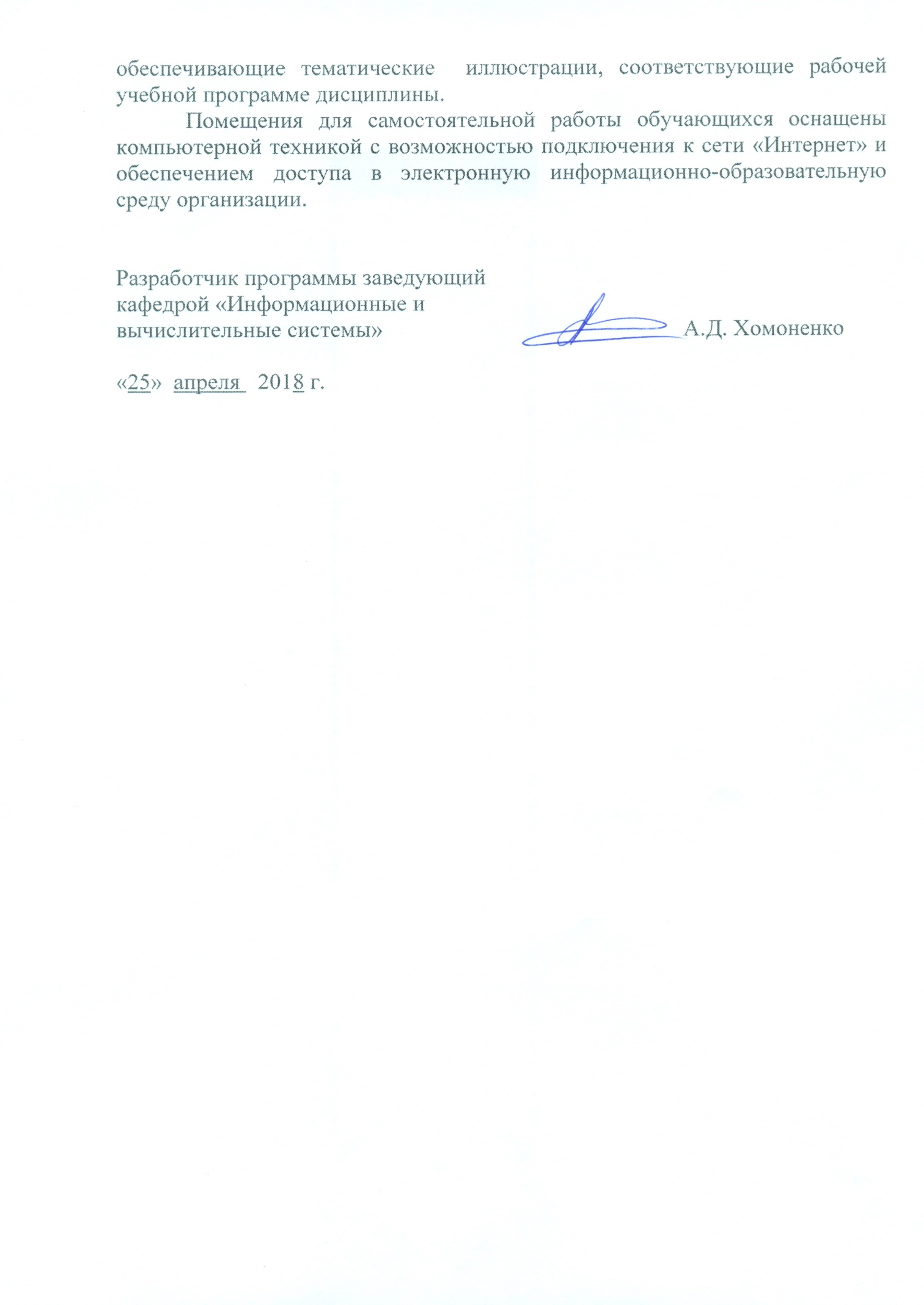 Цель и задачи дисциплиныРабочая программа составлена в соответствии с ФГОС ВО, утвержденным «12» марта 2015г., приказ №219  по направлению 09.03.02 «Информационные системы и технологии» по дисциплине «Базы данных».Целью изучения дисциплины «Базы данных» является: получение теоретических знаний и практических навыков по проектированию и разработке баз данных; ознакомление с технологией “клиент-сервер”, современными СУБД и перспективами их развития; приобретение знаний по технологии разработки приложений с Web-интерфейсом для работы с базами данных.Для достижения поставленной цели решаются следующие задачи:- изучение технологии проектирования баз данных на основе нормализации отношений;- усвоение теоретических основ и прикладных приемов разработки баз данных;- ознакомление с технологиями применения средств современных СУБД для организации запросов к базам данных;- усвоение теоретических основ и прикладных приемов разработки приложений с Web-интерфейсом для работы с базами данных.2. Перечень планируемых результатов обучения по дисциплине, соотнесенных с планируемыми результатами освоения основной образовательной программыПланируемыми результатами обучения по дисциплине являются: приобретение знаний, умений, навыков и/или опыта деятельности.В результате освоения дисциплины обучающийся должен:ЗНАТЬ:- основные   этапы проектирования баз данных;- принципы организации реляционной модели данных и нормализации реляционных отношений;- основные операторы структурированного языка запросов SQL.УМЕТЬ:- выполнять проектирование баз данных для заданной предметной области;- подготавливать запросы для выборки данных и обработки данных из таблиц на языке SQL;- разрабатывать приложения с Web-интерфейсом для работы с базами данных;- применять средства СУБД для решения прикладных задач разработки и применения баз данных.ВЛАДЕТЬ:- навыками применения СУБД при решении практических задач применения  баз данных.Приобретенные знания, умения, навыки и/или опыт деятельности, характеризующие формирование компетенций, осваиваемые в данной дисциплине, позволяют решать профессиональные задачи, приведенные в соответствующем перечне по видам профессиональной деятельности в п. 2.4 основной профессиональной образовательной программы (ОПОП).Изучение  дисциплины  направлено  на  формирование  следующих общекультурных компетенций (ОК):- владением культурой мышления, способность к обобщению, анализу, восприятию информации, постановке цели и выбору путей ее достижения, умение логически верно, аргументированно и ясно строить устную и письменную речь (ОК-1);- способностью к письменной, устной и электронной коммуникации на государственном языке и необходимое знание иностранного языка (ОК-10).Изучение  дисциплины  направлено  на  формирование  следующих общепрофессиональных (ОПК):- владением широкой общей подготовкой (базовыми знаниями) для решения практических задач в области информационных систем и технологий (ОПК-1).           Изучение  дисциплины  направлено  на  формирование   следующихпрофессиональных компетенций (ПК), соответствующих видам профессиональной деятельности,  на  которые ориентирована программа научно-исследовательская деятельность:- способностью проводить сбор, анализ научно-технической информации, отечественного и зарубежного опыта по тематике исследования (ПК-22).Область профессиональной деятельности обучающихся, освоивших данную дисциплину, приведена в п. 2.1 ОПОП.          Объекты профессиональной деятельности обучающихся, освоивших данную дисциплину, приведены в п. 2.2 ОПОП.3. Место дисциплины в структуре основной образовательной программыДисциплина «Базы данных» (Б1.В.ДВ.8.1) относится к вариативной части и является дисциплиной по выбору обучающегося.Вид учебной работыВсего часовСеместрСеместрВид учебной работыВсего часовIVVКонтактная работа (по видам учебных занятий)В том числе: лекции (Л) лабораторные работы (ЛР) практические занятия (ПЗ)114503232503416064161632Самостоятельная работа (СРС) (всего)12013107Контроль54945Форма контроля знанийЗачетЭкз., КПОбщая трудоемкость: час/з.е.288/872/2216/6№п/пНаименование раздела дисциплиныСодержание раздела1Введение в базы данных и СУБДБазы данных и информационные системыАрхитектура информационной системыСистемы управления базами данных2Модели и типы данныхМодели представления данныхИерархическая и сетевая моделиПостреляционная и многомерная моделиОбъектно-ориентированная модельТипы данных3Реляционная модель данныхОпределение реляционной моделиИндексированиеСвязывание таблицКонтроль целостности связей4Языки запросовТеоретические языки запросовСтруктурированный язык запросов SQLОператор выборки записейВыборка с подзапросами и из нескольких таблицОператоры изменения, удаления и вставки записейЯзык запросов по образцу QBE5Проектирование баз данныхПроблемы проектирования баз данныхМетод нормальных формМетод "Сущность-связь"Рекомендации по разработке структур БДОбеспечение целостности БД6Работа со средствами СУБДСоздание баз данныхРабота с таблицамиИндексы и ключиХранимые процедуры и триггеры7Web-приложенияАрхитектура Web-приложенияПротокол HTTPЯзык разметки гипертекста HTMLЯзык оформления документов CSS8Технология Java ServletХарактеристика  servlet-приложенияФильтрыИспользование прослушивателейИспользование CookieПрослеживание сеансов9Технология Java Server PagesДирективы JSPДействия JSPСкриптлеты JSPЯзык выражений ELСтандартная библиотека тегов JSTL10Раздел 10. Архитектура приложений MVCОбщая характеристика  MVCПример приложения с архитектурой MVC№ п/пНаименование раздела дисциплиныЛПРЛРСРС1Введение в базы данных и СУБД.40022Модели и типы данных.40023Реляционная модель данных.40024Языки запросов.80665Проектирование баз данных.60446Работа со средствами СУБД.60687Web-приложения.2100248Технология Java Servlet.664249Технология Java Server Pages.6862410Архитектура приложений MVC.48624Итого:503232120№п/пНаименование разделаПеречень учебно-методического обеспечения1Введение в базы данных и СУБДКонспект лекций.1. Хомоненко А.Д., Рогальчук В.В., Тырва А.В. Разработка Web-приложений для работы с базами данных: Учебное пособие. СПб.: ПГУПС, 2012. – 88 с.2. Карпова И. П. Базы данных:  Учебное пособие. —  СПб.:  Питер, 2013. — 240 с.: ил. — (Серия «Учебное пособие»)http://ibooks.ru/reading.php?productid=3340573. Сысоев Э.В., Бурцева Е.В. Базы данных: Курс лекций. - Тамбов: Издательство ТГТУ, 2007.   http://window.edu.ru/resource/872/568722Модели и типы данныхКонспект лекций.1. Хомоненко А.Д., Рогальчук В.В., Тырва А.В. Разработка Web-приложений для работы с базами данных: Учебное пособие. СПб.: ПГУПС, 2012. – 88 с.2. Карпова И. П. Базы данных:  Учебное пособие. —  СПб.:  Питер, 2013. — 240 с.: ил. — (Серия «Учебное пособие»)http://ibooks.ru/reading.php?productid=3340573. Сысоев Э.В., Бурцева Е.В. Базы данных: Курс лекций. - Тамбов: Издательство ТГТУ, 2007.   http://window.edu.ru/resource/872/568723Реляционная модель данныхКонспект лекций.1. Хомоненко А.Д., Рогальчук В.В., Тырва А.В. Разработка Web-приложений для работы с базами данных: Учебное пособие. СПб.: ПГУПС, 2012. – 88 с.2. Карпова И. П. Базы данных:  Учебное пособие. —  СПб.:  Питер, 2013. — 240 с.: ил. — (Серия «Учебное пособие»)http://ibooks.ru/reading.php?productid=3340573. Сысоев Э.В., Бурцева Е.В. Базы данных: Курс лекций. - Тамбов: Издательство ТГТУ, 2007.   http://window.edu.ru/resource/872/568724Языки запросовКонспект лекций.1. Хомоненко А.Д., Рогальчук В.В., Тырва А.В. Разработка Web-приложений для работы с базами данных: Учебное пособие. СПб.: ПГУПС, 2012. – 88 с.2. Карпова И. П. Базы данных:  Учебное пособие. —  СПб.:  Питер, 2013. — 240 с.: ил. — (Серия «Учебное пособие»)http://ibooks.ru/reading.php?productid=3340573. Сысоев Э.В., Бурцева Е.В. Базы данных: Курс лекций. - Тамбов: Издательство ТГТУ, 2007.   http://window.edu.ru/resource/872/568725Проектирование баз данныхКонспект лекций.1. Хомоненко А.Д., Рогальчук В.В., Тырва А.В. Разработка Web-приложений для работы с базами данных: Учебное пособие. СПб.: ПГУПС, 2012. – 88 с.2. Карпова И. П. Базы данных:  Учебное пособие. —  СПб.:  Питер, 2013. — 240 с.: ил. — (Серия «Учебное пособие»)http://ibooks.ru/reading.php?productid=3340573. Сысоев Э.В., Бурцева Е.В. Базы данных: Курс лекций. - Тамбов: Издательство ТГТУ, 2007.   http://window.edu.ru/resource/872/568726 Работа со средствами СУБДКонспект лекций.1. Хомоненко А.Д., Рогальчук В.В., Тырва А.В. Разработка Web-приложений для работы с базами данных: Учебное пособие. СПб.: ПГУПС, 2012. – 88 с.2. Карпова И. П. Базы данных:  Учебное пособие. —  СПб.:  Питер, 2013. — 240 с.: ил. — (Серия «Учебное пособие»)http://ibooks.ru/reading.php?productid=3340573. Сысоев Э.В., Бурцева Е.В. Базы данных: Курс лекций. - Тамбов: Издательство ТГТУ, 2007.   http://window.edu.ru/resource/872/568727Web-приложенияКонспект лекций.1. Хомоненко А.Д., Рогальчук В.В., Тырва А.В. Разработка Web-приложений для работы с базами данных: Учебное пособие. СПб.: ПГУПС, 2012. – 88 с.2. Карпова И. П. Базы данных:  Учебное пособие. —  СПб.:  Питер, 2013. — 240 с.: ил. — (Серия «Учебное пособие»)http://ibooks.ru/reading.php?productid=3340573. Сысоев Э.В., Бурцева Е.В. Базы данных: Курс лекций. - Тамбов: Издательство ТГТУ, 2007.   http://window.edu.ru/resource/872/568728Технология Java ServletКонспект лекций.1. Хомоненко А.Д., Рогальчук В.В., Тырва А.В. Разработка Web-приложений для работы с базами данных: Учебное пособие. СПб.: ПГУПС, 2012. – 88 с.2. Карпова И. П. Базы данных:  Учебное пособие. —  СПб.:  Питер, 2013. — 240 с.: ил. — (Серия «Учебное пособие»)http://ibooks.ru/reading.php?productid=3340573. Сысоев Э.В., Бурцева Е.В. Базы данных: Курс лекций. - Тамбов: Издательство ТГТУ, 2007.   http://window.edu.ru/resource/872/568729Технология Java Server PagesКонспект лекций.1. Хомоненко А.Д., Рогальчук В.В., Тырва А.В. Разработка Web-приложений для работы с базами данных: Учебное пособие. СПб.: ПГУПС, 2012. – 88 с.2. Карпова И. П. Базы данных:  Учебное пособие. —  СПб.:  Питер, 2013. — 240 с.: ил. — (Серия «Учебное пособие»)http://ibooks.ru/reading.php?productid=3340573. Сысоев Э.В., Бурцева Е.В. Базы данных: Курс лекций. - Тамбов: Издательство ТГТУ, 2007.   http://window.edu.ru/resource/872/5687210Архитектура приложений MVCКонспект лекций.1. Хомоненко А.Д., Рогальчук В.В., Тырва А.В. Разработка Web-приложений для работы с базами данных: Учебное пособие. СПб.: ПГУПС, 2012. – 88 с.2. Карпова И. П. Базы данных:  Учебное пособие. —  СПб.:  Питер, 2013. — 240 с.: ил. — (Серия «Учебное пособие»)http://ibooks.ru/reading.php?productid=3340573. Сысоев Э.В., Бурцева Е.В. Базы данных: Курс лекций. - Тамбов: Издательство ТГТУ, 2007.   http://window.edu.ru/resource/872/56872